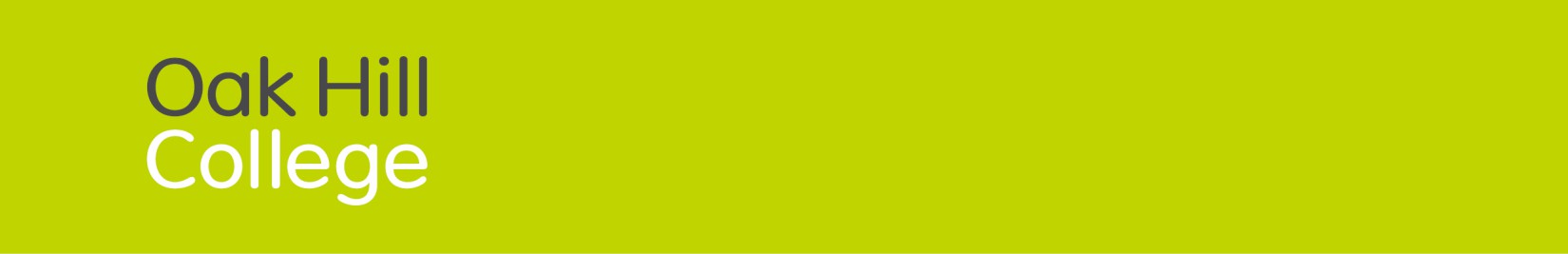 Application Form for EmploymentPlease complete all sections on this form.If any sections do not apply to you, please enter ‘not applicable or ‘n/a’.The information provided will be considered by the Selection Panel who will decide whether you proceed to the next stage of the selection process.Personal detailsCurrent or most recent employmentPlease indicate if you know any existing Oak Hill employees, students, members of the College Council or trustees of the College or the Kingham Hill Trust, and if so how you know them.HealthInterests, hobbies & sportsPlease give details of anything relevant.Please ensure that you have read and understand the Job Description and explain how you feel your experience, qualifications, training and personal qualities fulfil the role, giving examples where possible.Please provide at least two referees. One referee should be your current or most recent employer. Please note, references will not be accepted from relatives or from referees writing solely in the capacity of friends.DeclarationI declare that, to the best of my knowledge, the information I have given is true and completeI understand that I may be responsible for the expenses of any medical examination or report which may be required.I agree that the College may share this information internally with those who may be directly supporting me. I agree to advise you of any changes to the information I have provided.By typing your name on the line above, you are giving a digital signature.Post you are applying for: Post you are applying for: Post you are applying for: Post you are applying for: Title: First name(s): First name(s): Surname: Preferred first name: Enter textPreferred first name: Enter textHome address:Home address:Contact phone number: Contact phone number: Personal email address:Personal email address:Personal email address:Personal email address:Name of Employer: What is your current salary? :Why did you (or are planning to) leave this position? : If still employed, what notice are you required to give? : Do you have any disabilities which may affect your application?:	If yes, please describe said disabilities: If yes, please describe any reasonable adjustments which could be made to the recruitment process to assist you in your application for the job:Contact 1Contact 2Name: Name: Relationship to you: Relationship to you: Phone number(s): Phone number(s): Email address: Email address: Address:Address:May this referee be approached prior to an interview being offered? May this referee be approached prior to an interview being offered? Applicant’s signature:Date: